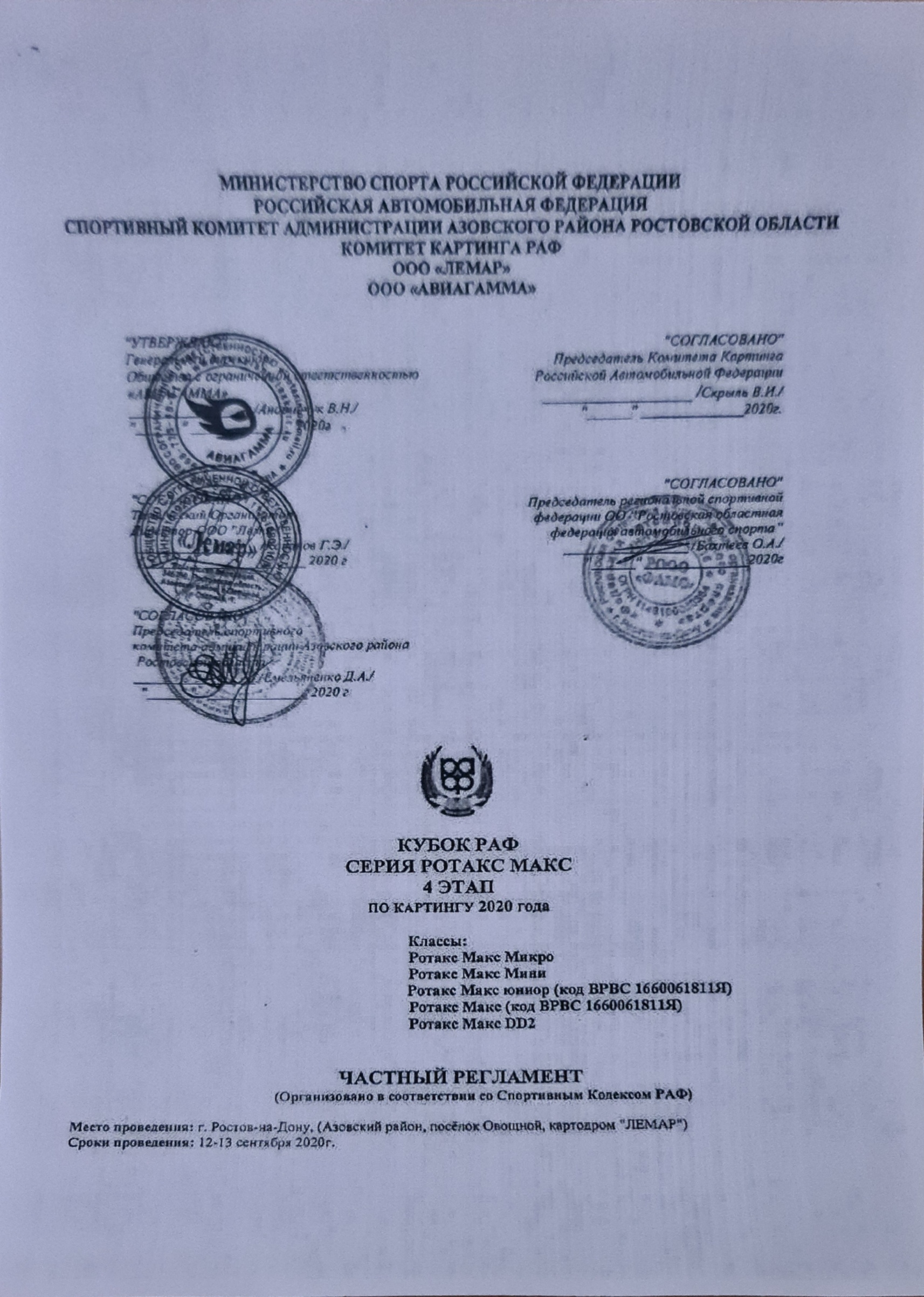 1. Цели и задачи проведения соревнования.Соревнование по картингу проводится в целях выявления лучших спортсменов в картинге, отбора спортсменов для участия в международных соревнованиях, повышения спортивных, технических навыков и водительского мастерства, удовлетворения зрительского интереса к автомобильным дисциплинам технических видов спорта, пропаганды здорового образа жизни и безопасного вождения автомобиля.2. Общие положения.2.1. Нормативными документами организации и проведения соревнований являются:         - Единая Всероссийская спортивная классификация (ЕВСК);         - Всероссийский реестр видов спорта (ВРВС);         - Спортивный Кодекс РАФ (СК РАФ) и приложения к нему;         - Национальные спортивные правила по картингу КК РАФ (СП КК РАФ);         - Классификация и Технические Требования к автомобилям "карт" (КиТТ);         - Технические Требования к классам Ротакс Макс 2020 года;         - Регламент Кубка РАФ 2020 г. и Серии Ротакс Макс 2020 г.;         - Настоящий Регламент соревнования.         - Рекомендации РАФ по подготовке и проведению спортивных соревнований и мероприятий, а также учебно-тренировочных мероприятий по виду спорта "автомобильный спорт" в условиях сохранения рисков распространения COVID-19.            2.2 Организатором Кубка РАФ и Серии Ротакс Макс является ООО "АВИАГАММА". Адрес Организатора: ООО "АВИАГАММА" (Руководитель – Андрийчук В.Н). ИНН 7708734210, КПП 770801001105503, Москва, ул.МКАД,104-й км, д.8А, тел.: (499) 200-14-70 факс: (499) 200-22-47, E-mail: rotaxinfo@mail.ru.2.3 Техническим организатором является ООО "Лемар". Реквизиты Технического Организатора: 346750, Ростовская область, Азовский район, п. Овощной, ул. Озёрная, 1. Тел.: (863) 270-66-11, E-mail: lemar-info@yandex.ru. Сайт картодрома: www.lemar.su. Директор ООО "Лемар" Кананов Г.Э. Телефон и mail для справок и заявок: 89272167088 (Дудина Марина), Zayavka.rotax@mail.ru 2.4. Список официальных лиц соревнования:- Директор Соревнования                   -Сиренко В.В. (г. Ростов-на-Дону)- Руководитель гонки                          -Кравченко И., лицензия А20-164, ССВК (г. Екатеринбург)- Спортивные комиссары:                   -Ерохин Д., лицензия В20-1069, СС1К (г. Москва)                                                               - Забаров Г., лицензия А20-221, СС1К (г.Клин)                                                               -Тришкин В., лицензия В20-0650, СС1К (г. Ростов-на-Дону)- Технический комиссар                      -Кверель В., лицензия В20-1105, СС2К (г. Санкт Петербург)- Технические контролеры:                 -Сливко В., лицензия В20-1653, СС1К (г. Сочи)                                                                 -Непиющий П., лицензия В20-2388, 2К (г. Москва)                                                                -Метлов А., лицензия В20-2389, СС2К (г. Москва)- Главный секретарь                             -Дудина М., лицензия А20-184, ССВК (г. Тольятти)- Старший хронометрист                     -Мальцев Н., лицензия В20-0600, СС1К (г. Ростов-на-Дону)- Секретарь КСК                                   -Зайцева О., лицензия А20-105, ССВК (г. Ростов –на-Дону)- Комиссар по безопасности                -Сурженко А., лицензия В20-0609, СС1К (г. Ростов-на-Дону)- Врач Соревнования                            - по назначению3. Сроки и место проведения.3.1. Соревнования проводятся 12-13 сентября 2020 года на трассе картодрома по адресу: 346750, Ростовская область, Азовский район, п. Овощной, ул. Озёрная, 1. Длина трассы – 1208 м. Покрытие – асфальт. Направление движения – по часовые стрелки; первый поворот – правый.3.2. Ответственным за проведение свободных тренировок (07-11 сентября 2020г.) является Технический Организатор этапа (трасса).4. Заявки на участие в соревновании.4.1. Заявки на участие пилотов в соревнованиях подаются не позднее 10 дней до начала Административных проверок (АП) этапа на e-mail: zayavka.rotax@mail.ru. Форма Заявки – см. Приложение 2 к "Положению (Регламенту) официальных соревнований по картингу 2020 года". В случае отказа от участия в соревнованиях обязательно сообщить. 4.2. Коллегия Спортивных комиссаров имеет право допустить к Административным проверкам Заявителей и Пилотов, нарушивших срок подачи заявки, при условии внесения увеличенного заявочного взноса.4.3. Подписав заявку, Заявитель тем самым заявляет, что:– принимает условия проведения данного соревнования;– освобождает Организатора от ответственности как за возможные убытки и ущерб, нанесенные Заявителю, его Пилоту и его имуществу во время соревнований (кроме времени пребывания автомобилей в Закрытом парке), так и за ущерб и убытки, причиненные Заявителю, его Пилотам третьим лицам и их имуществу.4.4. Заявочный взнос Пилотам возвращается полностью в случаях: а) отклонения заявки кандидата на участие; б) когда соревнования не состоялись.4.4.1. Размер заявочного взноса составляет:- в классах Ротакс-Микро, Ротакс-Мини, Ротакс Макс- Юниор, Ротакс Макс, Ротакс-DD2 - 10000 рублей. Оплата за шины и топливную смесь производится самостоятельно.- командный зачёт – 3000 рублей.- экология – 500 рублей.- аренда датчика TranX-160, (260) – 1000 рублей.5. Безопасность.5.1. Только трасса и только в отведенное расписанием соревнований время может быть использована для тренировок и заездов.5.2. Правила поведения Пилотов – СП КК РАФ.5.3. Во время Соревнования (с момента заезда на картодром) запрещено использовать велосипеды, самокаты, и т.д. Штраф 5 000 рублей.6. Условия проведения.         6.1. Соревнования состоят из двух официальных тренировочных заездов, квалификации, Отборочных заездов АВС, при необходимости утешительных заездов и финал 1 и финал 2. (см. Регламент Кубка РАФ 2020г. статья 9 по картингу).           6.2. Официальный информационный стенд находится в Парке-стоянке.          6.3. Правила поведения в зоне соревнований: на протяжении всего соревнования в парке-стоянке, на месте расположения каждой команды или каждого водителя, в палатке должен находиться огнетушитель, ёмкостью не менее 3-х литров. В случае отсутствия огнетушителя, место для палатки в парк-стоянке не предоставляется. запрещается использование любых транспортных средств, в т. ч. велосипедов, мокиков, мопедов и т.п. в зоне соревнований во время проведения любых тренировок и заездов; запрещается нахождение гостей и членов команды в Предстартовой зоне, в "Закрытый парк" допускается только один Механик и Пилот; размещение автомобилей, установка палаток, тентов производится организатором в соответствии с предварительными заявками; пролив ГСМ на асфальт и использование открытого огня, а также использование сварочных аппаратов в парке-стоянке штраф 20 000 рублей; запрещается мыть машины на территории Парка-стоянки бензином, растворителем и другими средствами, повреждающими асфальтовое покрытие. За нарушение взимается штраф в размере 10000 рублей;запрещается мыть машины на территории Парка-стоянки (только в отведённом организатором месте). За нарушение будет взиматься штраф в размере 5000 рублей; запрещено курение на всей территории соревнования; использование для тренировок трассы вне отведённого расписанием соревнований времени влечёт немедленное исключение нарушителя из соревнований.            7. Определение результатов соревнований.         7.1. Определение личного и командных результатов см.Регламент Кубка РАФ 2020 г. и Серии Ротакс Макс 2020. Статья 9, статья 10, статья 11.8. Награждение.            8.1. По завершению проводится награждение. Победители и призеры обязаны присутствовать на Награждении.            8.2. Победители и призеры должны прибыть на церемонию награждения в комбинезоне и со шлемом.   8.3. Победители в классах РМмикро, РМмини, РМ-юниор, Ротакс Макс, Ротакс Макс (32+) DD2, DD2 (32+), женский зачёт и командный зачёт награждаются кубками и дипломами. Организатор оставляет за собой право наградить ценными призами. 9. Реклама и права на освещение Кубка РАФ Ротакс Макс 2020 и Серии Ротакс Макс 2020.9.1. Все права на все соревнования и на все образующие их элементы, события и мероприятия, и в том числе на все документы, касающиеся соревнований или любой их части, в какой бы форме они ни были созданы: рукотворной, рукописной, полиграфической, фото-, видео-, аудио-, электронной или любой другой, принадлежат ООО «Авиагамма».9.2. Все права на профессиональные кино-, видео-, фотосъемки на соревновании, а также освещение соревнования в целом, принадлежат ООО «Авиагамма».9.3. Проведение коммерческих или рекламно-пропагандистских мероприятий (включая музыкальные и театральные выступления), а также распространение листовок и другой рекламной, печатной продукции без письменного разрешения ООО «Авиагамма» запрещено.9.4. Осуществление рекламы или (рекламной) торговли на территории соревнования разрешено для официальных поставщиков Кубка РАФ (Серии Ротакс Макс).9.5. Карты, участвующие в официальных заездах, должны нести рекламу соревнований на специально оговоренных местах.9.6. Размещение рекламы на фоне стартовых номеров запрещено.            10. Организационное обеспечения соревнований.             10.1. Администрация ООО "Лемар" обеспечивает подготовку и обслуживание трассы, изготовление и обслуживание необходимого оборудования, медицинское обслуживание, размещения участников в парке-стоянке, рекламу, организацию приёма, размещения и отправки участников, судей, представителей прессы, комплектование и содержание судейской коллегии.             10.2 Администрация Азовского района: подготавливает Распоряжения Главы Администрации об обеспечении работы необходимых служб города в период проведения соревнований: УВД, Управления по делам ГО и ЧС, комитета ЖКХ, департамента здравоохранения.НАСТОЯЩИЙ РЕГЛАМЕНТ ЯВЛЯЕТСЯ ОФИЦИАЛЬНЫМ ВЫЗОВОМ НА СОРЕВНОВАНИЯ.